Erklärung für die interne Übernahme in die gymnasiale Oberstufe an der Städtischen Gesamtschule Lippstadt –  2022/23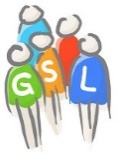 SchülerdatenSchülerdatenSchülerdatenSchülerdatenName:Vorname:Vorname:Weitere Vornamen:*E-Mailadresse des Schülers/der Schülerin:*E-Mailadresse des Schülers/der Schülerin:*Handynummer des Schülers/der Schülerin:*Handynummer des Schülers/der Schülerin:Falls sich bei den persönlichen Daten etwas geändert hat, bitte hier eintragen:Falls sich bei den persönlichen Daten etwas geändert hat, bitte hier eintragen:Falls sich bei den persönlichen Daten etwas geändert hat, bitte hier eintragen:Falls sich bei den persönlichen Daten etwas geändert hat, bitte hier eintragen:E-Mailadresse der Eltern:Unterschrift:  E-Mailadresse der Eltern:Unterschrift:  E-Mailadresse der Eltern:Unterschrift:  E-Mailadresse der Eltern:Unterschrift:  SchullaufbahnSchullaufbahnSchullaufbahnSchullaufbahnderzeitige Klasse:derzeitige Klasse:z. Zt. erreichter Abschluss:z. Zt. erreichter Abschluss:Fremdsprache:ab Klasse: ab Klasse: bis Klasse:Fremdsprache:ab Klasse:ab Klasse:bis Klasse:Fremdsprache:ab Klasse:ab Klasse:bis Klasse: weitere Sprachkenntnisse:weitere Sprachkenntnisse:weitere Sprachkenntnisse:weitere Sprachkenntnisse:Bildungsempfehlung der Grundschule:Bildungsempfehlung der Grundschule:Bildungsempfehlung der Grundschule:Bildungsempfehlung der Grundschule:Gewährter Nachteilsausgleich bis Klasse 10, z.B. wegen einer körperlichen Einschränkung oder LRS:Gewährter Nachteilsausgleich bis Klasse 10, z.B. wegen einer körperlichen Einschränkung oder LRS:Gewährter Nachteilsausgleich bis Klasse 10, z.B. wegen einer körperlichen Einschränkung oder LRS:Gewährter Nachteilsausgleich bis Klasse 10, z.B. wegen einer körperlichen Einschränkung oder LRS:Mit folgenden Schülern / Schülerinnen möchte ich gern in eine Stammgruppe (max. drei angeben, bitte gegenseitig nennen):Mit folgenden Schülern / Schülerinnen möchte ich gern in eine Stammgruppe (max. drei angeben, bitte gegenseitig nennen):Mit folgenden Schülern / Schülerinnen möchte ich gern in eine Stammgruppe (max. drei angeben, bitte gegenseitig nennen):Mit folgenden Schülern / Schülerinnen möchte ich gern in eine Stammgruppe (max. drei angeben, bitte gegenseitig nennen):3. Verbindliche Erklärung3. Verbindliche ErklärungHiermit erkläre ich, dass ich die Einführungsphase (Jahrgang 11) an der Städtischen Gesamtschule Lippstadt besuchen möchte.             Hiermit erkläre ich, dass ich die Einführungsphase (Jahrgang 11) an der Städtischen Gesamtschule Lippstadt besuchen möchte.             Lippstadt, den ______________           _______________________________________Unterschrift der/des Schülerin/SchülersHiermit erkläre(n) ich / wir, dass unsere Tochter / unser Sohnes  die Einführungsphase (Jahrgang 11) an der Städtischen Gesamtschule Lippstadt besuchen möchte. Mir /Uns ist bekannt, dass die Übernahme nur dann erfolgen kann, wenn der entsprechende Abschluss (FOR mit Qualifikationsvermerk) erreicht wird.Hiermit erkläre(n) ich / wir, dass unsere Tochter / unser Sohnes  die Einführungsphase (Jahrgang 11) an der Städtischen Gesamtschule Lippstadt besuchen möchte. Mir /Uns ist bekannt, dass die Übernahme nur dann erfolgen kann, wenn der entsprechende Abschluss (FOR mit Qualifikationsvermerk) erreicht wird.Lippstadt, den ____________________________________________________________Unterschrift des Erziehungsberechtigten / Antragstellers